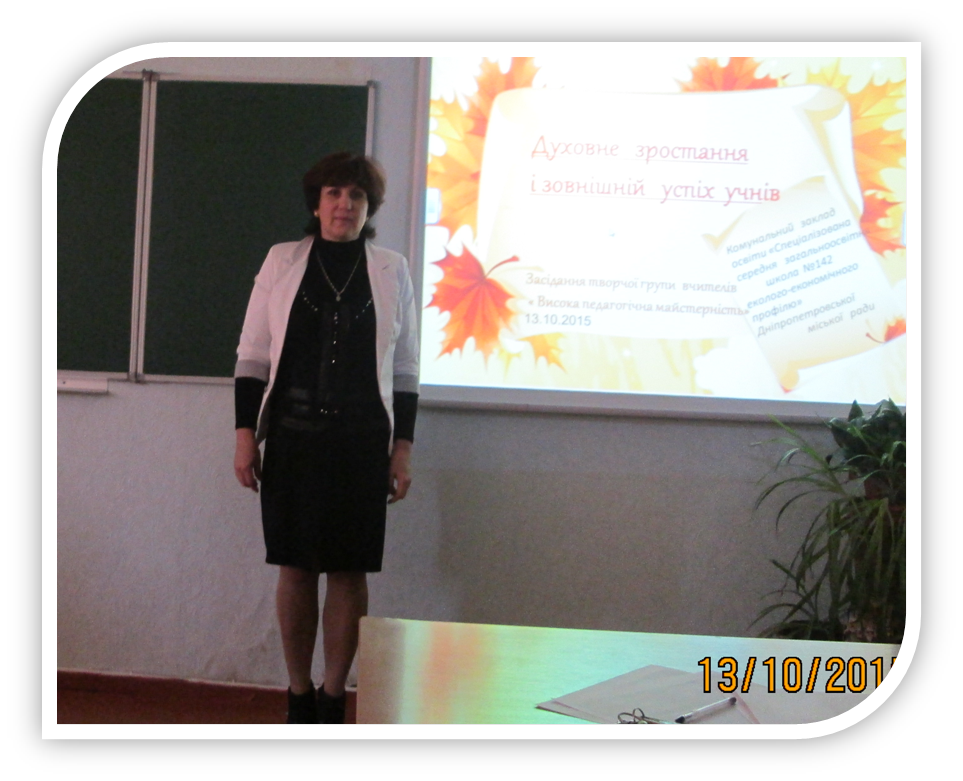 « Духовне зростання і зовнішній успіх учнів(знання рівня сформованості ціннісних орієнтацій особистості,                     за програмою «Універсал»)»                                                                                                                                    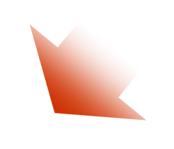 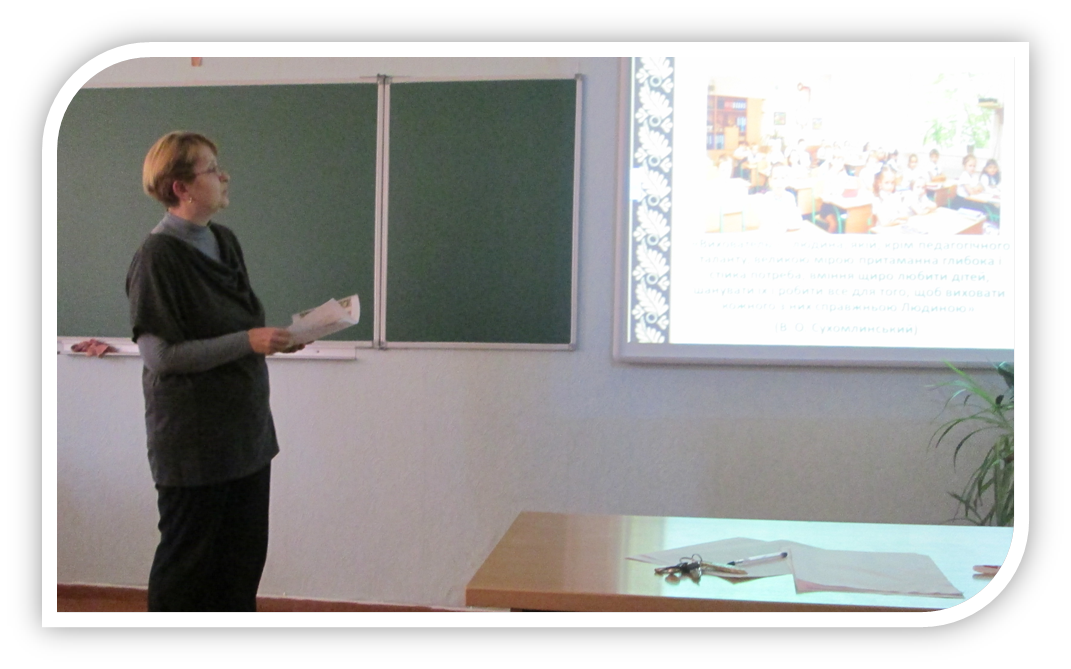 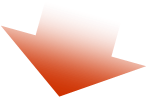 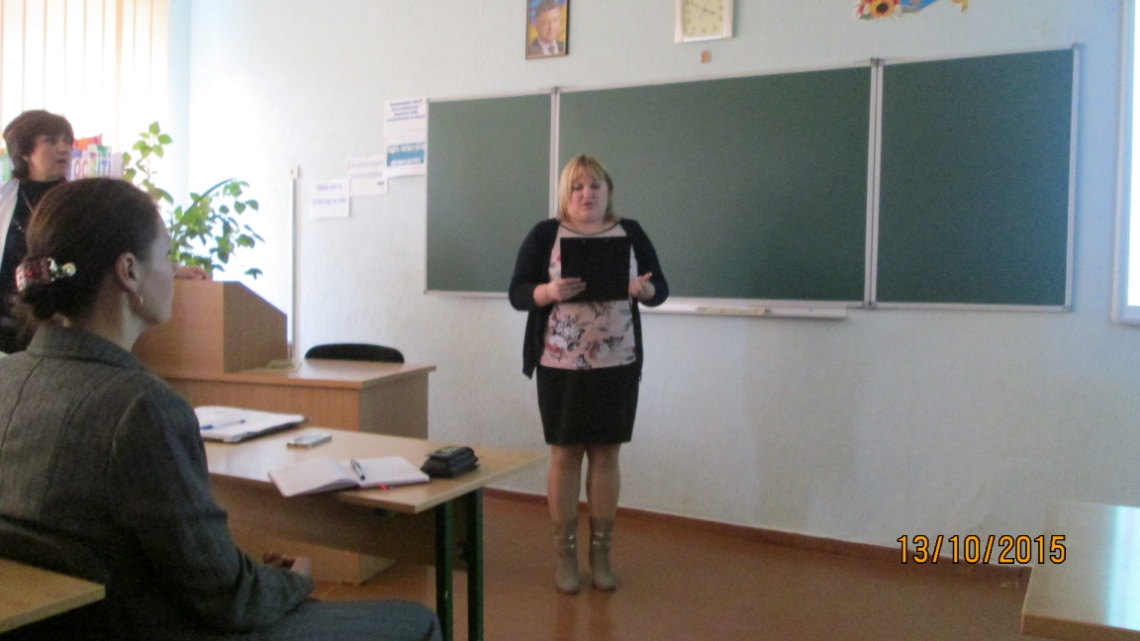 Питання :1.Реалії виховання молоді у напрямках виховання загальнолюдських цінностей                                                                                               2. Стилі педагогічного спілкування                                  Ухвалили :                         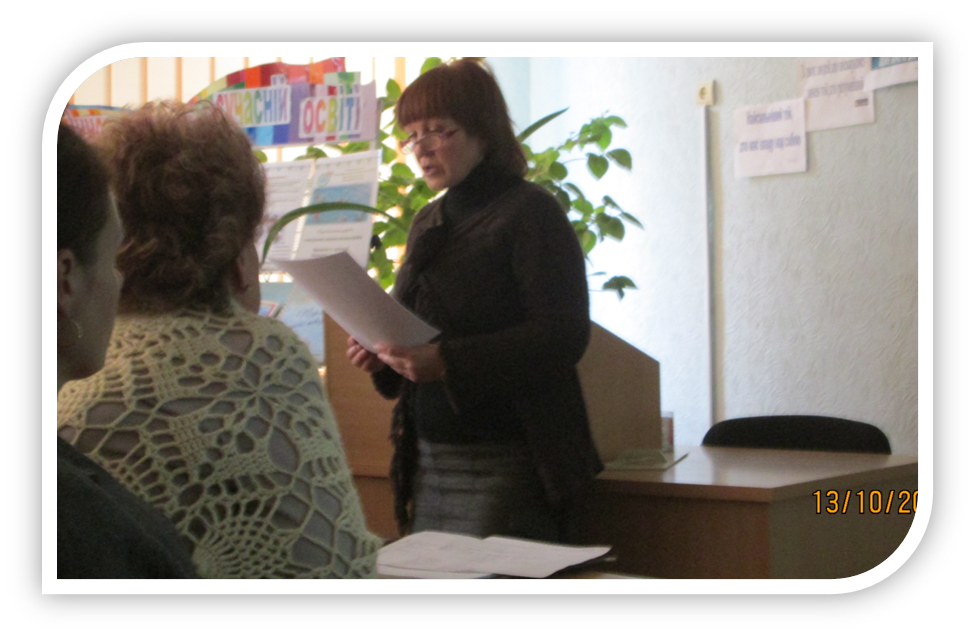 Пошук ефективних шляхів виховання  морально -  духовної досконалої  особистості є в наш  час доленосною справою.  Демократичний стиль спілкування передбачає зорієнтованість учителя на розвиток активності учнів, залучення кожного до розв'язання спільних завдань.  